بسم الله الرحمن الرحیم تفاهم نامه پروژه هاي تحقيقاتي چند مركزي داخلي  با عنايت به ارج نهادن به انجام پروژه هاي تحقيقاتي چند مركزي و اهميت ويژه اي كه اينگونه پروژه ها در ارتقاء پژوهش و بسط علم و دانش دارند، اين تفاهم نامه بين آقای /خانم                                                  از دانشگاه علوم پزشکی شیراز و آقای /خانم                              از دانشگاه                                         در خصوص انجام پروژه تحقيقاتي با مشخصات ذيل به امضاء مي رسد:عنوان پروژه: مصوب صورتجلسه شوراي پژوهش مورخ  :مجري يا مجريان: محل اجراء:مدت زمان اجراء:  مبلغ كل اعتبار و سهم مشارکت مالی هر طرف :شرایط همكاري هاي علمي: شرایط همكاري در استفاده ازآزمایشگاه ها، تجهيزات و لوازم و امکانات کتابخانه ای :شرايط همكاري:کلیه حقوق مادی و معنوی ناشی از نتایج این طرح متعلق به طرفین قرارداد میباشد .پژوهشگران نمیتوانند اجرای طرح را کلا و یا بصورت جزیی به غیر واگذار نمایند.شرايط فسخ: هیچگونه فسخ قرارداد بصورت یکطرفه قابل قبول نبوده و فقط با توافق طرفین امکان پذیر است.توجه :  ذكر Affiliation  به نام هر دو دانشگاه در همه ی  مقالات، انتشارات و سایر موارد منتج از طرح الزاميست.*(این قرارداد در چهار نسخه تنظیم می گردد و هر نسخه حکم واحد را دارد.)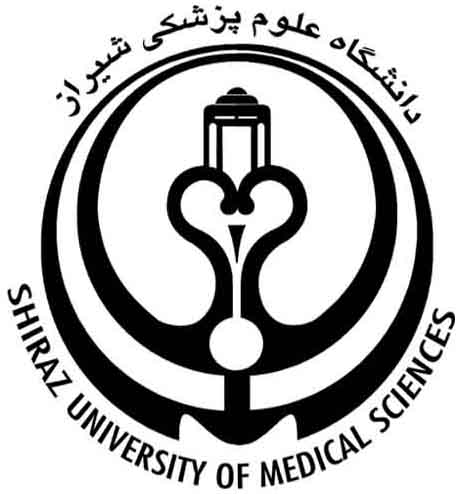 